بسم الله الرحمن الرحيم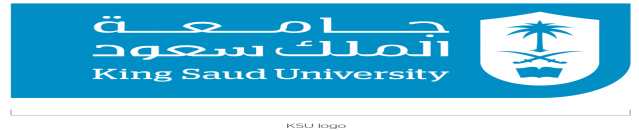 جامعة الملك سعود                                    الفصل الدراسي الثالثكلية العلوم / قسم علم الحيوان     للعام الجامعي    1444هـ \- 2023ممواضيع حديثة في التكوين الجنيني (639 حين )                     الاسم:..................نموذج تقرير مقالة علمية  حديثة رقم التقرير(1) ( 5 درجات لكل تقرير) الرقم الجامعي:...عنوان البحث او الورقة العلمية:Titled:                                                  ............................................................................................................................................................................................................................................المؤلفون :  ......................................................................................................................                                      مجلة النشر سنة النشر ورقم العدد والصفحات:   ......................................................................................................................                                                ملخص الموضوع ( اهميتة واهداف البحث وملخص طريقة العمل)................................................................................................................................................................................................................................................................................................................................................................................................................................................................................................................................................................................................................................................................................................................................................................................................................................................................................................................................................................................ ............................................................................................................................................................................................................................................ما هي أهم النتائج التي توصلت إليها الدراسة والخلاصة وهل حققت الدراسة اهداف البحث ..............................................................................................................................................................................................................................................................................................................................................................................................................................................................................................................................................................................................................كيف يمكن الاستفادة من هذا البحث أو المجالات التطبيقية  (التوصيات ) :..............................................................................................................................................................................................................................................................................................................................................................................................................................................................................................................................................................................................................